Drodzy Rodzice, po czynnościach dnia codziennego, związanymi z zaradnością i samodzielnością Waszych dzieci, czas na wspólne zabawy. Przedstawię kilka pomysłów, które będą dopełnieniem ćwiczeń i zadań przekazywanych drogą elektroniczną na e-mail. Poniższe  przykłady pokazują Państwu jak  tworzyć nowe pomysły, a wiem, że nie brakuje ich rodzicom moich uczniów.Proponowane przykłady, Ćwiczą:Funkcje wzrokowe i słuchoweKoncentrację uwagiUmiejętności komunikacyjne i j językowe Możliwości manualneFunkcje emocjonalno-społeczne,czyli otaczają dziecko ogólnym rozwojem. Opracowując  propozycje ćwiczeń uwzględniłam możliwości i stopień zainteresowania chłopców. Ćwiczenia nie są trudne do realizacji.Jeśli Wasze dziecko, nie będzie chciało uczestniczyć we wspólnych kreatywnych zabawach, proszę nie zrażajcie się. Działajcie „ krok po kroku”. Pozwólcie swojemu dziecku stopniowo włączać się do zadań. Pierwszym krokiem niech będzie obserwacja. Zachęcajmy. Włączmy ćwiczenia do planu dnia.Pozdrawiam serdecznieI życzę udanej zabawyMałgorzata Kozłowska- KocotPrzykład 1  WIOSENNE DRZEWODo zabawy potrzebny będzie rysunek, na którym jest narysowane drzewo i liście  z zaznaczonymi kropkami od 1 do 6. Rzucamy kostką- ilość oczek wskazuje na zakolorowanie  listka z taką samą ilością kropek. Kostkę możemy zastąpić kartonikami oznaczonymi kropkami od 1 do 6. Tak można bawić się z różnymi rysunkami ( np. samochód, dom).Czego uczymy:Współuczestniczenia i współpracyReakcji na słowne polecenieWydłużanie czasu oczekiwaniaSkupienia uwagi i spostrzegawczościPosługiwania się kredkamiZapełnianie barwą konturu obrazkaPrzyswajanie znaczenia wyrazów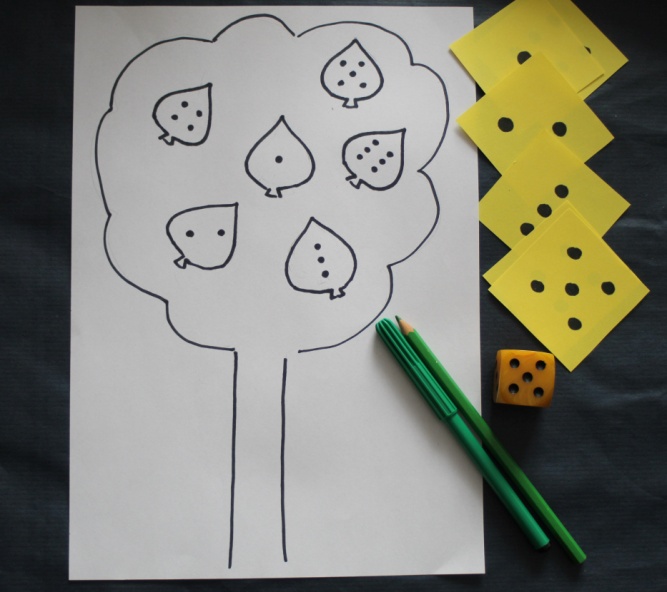 Przykład 1  ZBIERANIE GUZIKÓW Do kolejnej zabawy potrzebujemy koła lub kwadraty w dwóch kolorach, guziki (mogą również być korale albo kartonowe kółeczka) oraz dwie miseczki w kolorach kół- mogą być również kubeczki. W przypadku braku kolorowych kubków możemy owinąć je kolorowym papierem. Potrzebujemy również dwa instrumenty, które można przygotować wykorzystując butelki po jogurtach i ziarna grochu, ryżu. Dźwięki można wywoływać bez użycia instrumentów, klaszcząc w ręce, stukając łyżką o łyżkę.  I zaczynamy- dźwięk instrumentu 1- zbieramy guziki z czerwonego koła i wrzucamy do czerwonej miseczki, dźwięk instrumentu 2 -zbieramy guziki z zielonego koła i wrzucamy do zielonej miseczki.Czego uczymy:Współuczestniczenia i naśladowania czynnościKoncentracji i pamięci słuchowejSłuchania i wykonywania poleceńSpostrzeganie i przyporządkowywanie do grupy koloru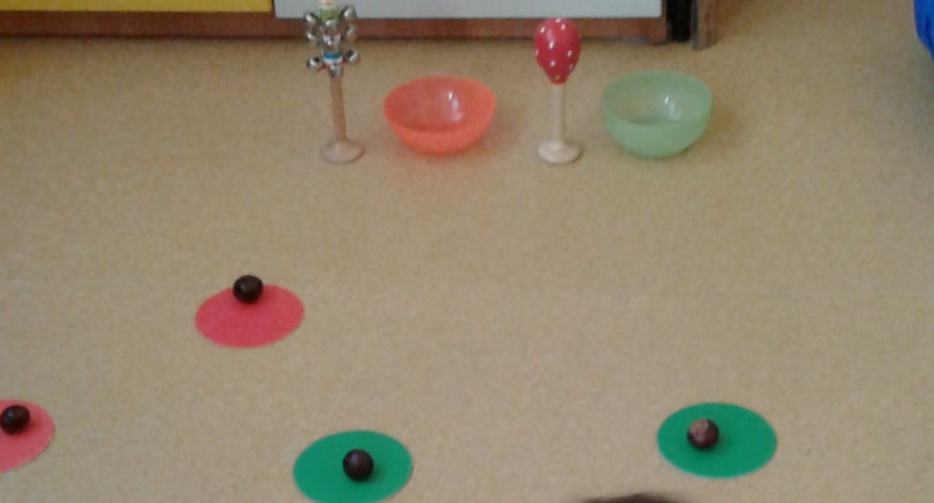 Przykład 3 RYSOWANIE PO ŚLADZIENa dużym arkuszu papieru rysujemy, np. płot, chmury, drzewo. Dziecko, z pomocą rodzica, mazakiem poprawia kontury rysunków. Następnie drukujemy obrazki zwierząt. Na arkuszu papieru zaznaczamy miejsca, na które dziecko przykleja wycięte przez rodzica, obrazki. Dorysowujemy deszcz, promienie słońca itp.Druga propozycja- łączenie kropek oznaczonych na obrazku z parasolem. Wycinamy obrazek. Na arkuszu papieru stemplujemy korkiem lub gąbkom ślady  krople deszczu. Stemplować można w rytm muzyki Wycinamy obrazek z parasolem i naklejamy na arkusz z deszczem.Czego uczymy:Współdziałania i naśladowanie czynności Koncentracji uwagiProwadzenia kredki według wyznaczonych liniiPoczucia rytmuSłuchania i wykonywania poleceńPrzyswajanie  znaczenie wyrazówPoczucie sprawstwa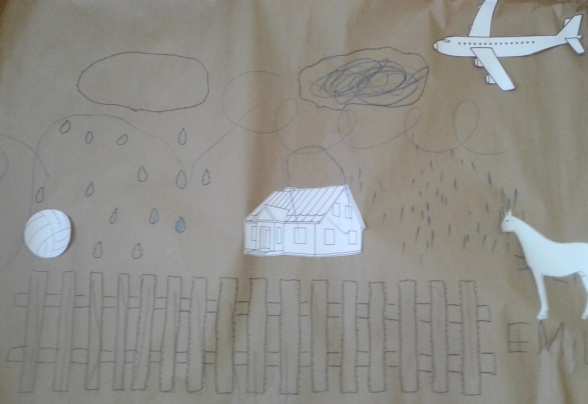 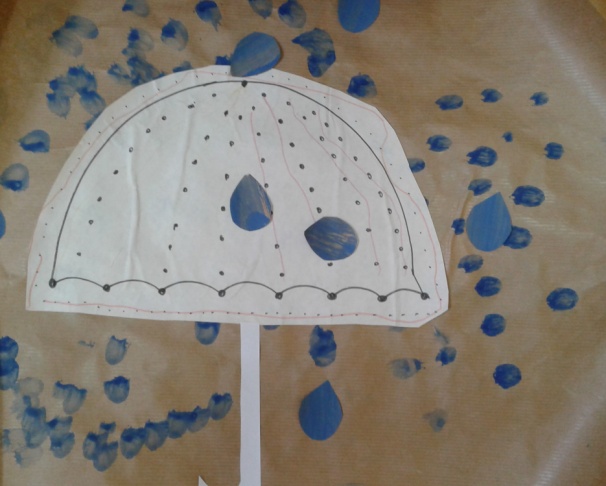 Przykład 4 OBRAZEK Z OBRAZKÓWPrzygotowujemy dziecku różnej wielkości obrazki przedstawiające zjawiska przyrody lub przybory toaletowe. Sznurkiem ograniczamy przestrzeń. Wskazujemy słowem i gestem na obrazek, który ma nam podać dziecko. Układamy  obrazki określając jego położenie: wysoko/ nisko, góra/ dół, duże/ małe.Czego uczymy:Współdziałania z osobą dorosłąSłuchanie i wykonywanie poleceńPojęć przestrzenno- kierunkowych Pojęć matematycznychZnaczenia słów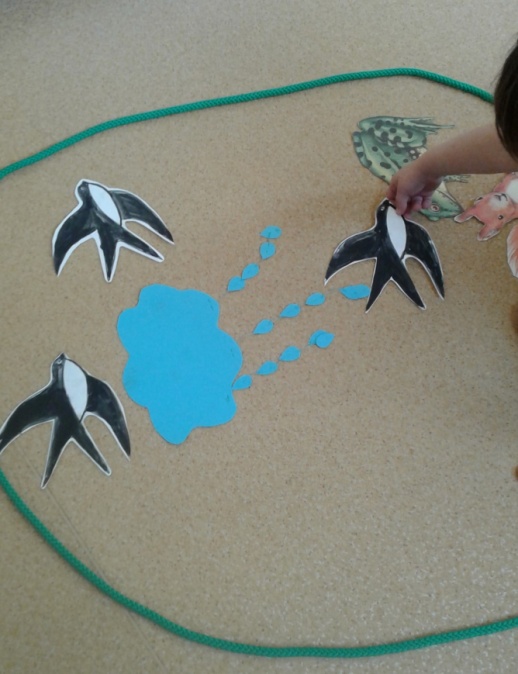 